Allegato A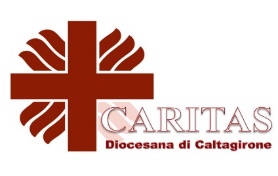 Fondo in memoria dei coniugi Sebastiano e Maria FotiVIII Bando Diocesano promosso dalla CaritasModulo per la presentazione delle domande relative ai ProgettiENTE PROMOTORE E GESTORE DEL PROGETTO (curriculum dell’ente) DESTINATARINumero dei minori da raggiungere: ___________Tipologia dei minori e dei destinatari indiretti (specificare se lo si ritiene opportuno).    LOCALIZZAZIONE  REFERENTE DEL PROGETTODESCRIZIONE SINTETICA DELL’IDEA PROGETTUALE, E INDICAZIONEDI EVENTUALI PARTNER COINVOLTI NEL PROGETTOANALISI DEL BISOGNODescrivere il contesto in cui si sviluppa il fenomeno/bisognoin riferimento al territorio, citando sinteticamente eventuali fonti di riferimento.OBIETTIVO GENERALEDeve essere qui definito l’ampio obiettivo del Progetto. Dando una risposta concreta alle problematiche individuate precedentemente al punto 6. Tale obiettivo va indicato in termini di miglioramento, superamento, potenziamento ecc.OBIETTIVI SPECIFICIDeve essere qui indicato ciò che concretamente si intende raggiungere durante il periodo di attuazione del Progetto.ATTIVITÀ PREVISTE 9.1-Attività previste per raggiungere gli obiettiviIndicare in questa sezione le attività previste per il raggiungimento degli obiettivi, la descrizione delle attività, la metodologia utilizzata e la temporalità delle azioni (cronogramma delle attività).9.2 - Precauzione previste per contenere la diffusione di contagiFornire un elenco dettagliato delle precauzioni che si intendono mettere in atto per il controllo sanitario dei volontari e dei ragazzi partecipanti necessario in caso vi sia la necessità di contenimento del contagio, ad esempio: uso di gel igienizzante per le mani, uso di prodotti per l’igienizzazione delle superfici, presenza di termometri, distanziamento, lavaggio delle mani, distribuzione di mascherine, guanti, ecc.; indicare alternative in relazione ad eventuali variazioni delle circostanze. La spesa prevista per questa voce va indicata in “Altre tipologie di spesa” in “Prospetto contabile”.VOLONTARI E NON VOLONTARI IMPIEGATI NEL PROGETTOElencare Cognome e Nome e indirizzo e-mailRISORSE TECNICHE E STRUMENTALI NECESSARIE PER L’ATTUAZIONE DEL PROGETTOPIANO DI MONITORAGGIO DELL’ANDAMENTO DELLE ATTIVITÀ DEL PROGETTO, MODALITÀ DI VERIFICA DEI RISULTATI CONSEGUITI E DELLA SOSTENIBILITÀ AMBIENTALE.PROSPETTO CONTABILE_____________________, il _________________Il Legale Rappresentante        (Firma e Timbro)Titolo del ProgettoDurata numero mesi(min 6 mesi)(max 9 mesi)COMUNEPARROCCHIA/QUARTIERECOGNOME E NOMERECAPITO TELEFONICOEMAIL / PECINCARICOSTATO ECCLESIALECognome e NomeE-mailAttività PrevisteRisorse tecniche e strumentali Consumi previsti da coprirecon la Quota di Cofinanziamento(minimo 1/5 dell’importo richiesto)Consumi previsti da coprirecon la Quota di Cofinanziamento(minimo 1/5 dell’importo richiesto)Consumi previsti da coprirecon la Quota di Cofinanziamento(minimo 1/5 dell’importo richiesto)Energia elettrica Telefono / InternetGasAltroImporto TotaleImporto TotaleAffitti o costi di ristrutturazione, acquisto arredi e/o attrezzature                                              (max il 25% dell’importo richiesto)Affitti o costi di ristrutturazione, acquisto arredi e/o attrezzature                                              (max il 25% dell’importo richiesto)Descrizione degli interventi:Descrizione degli interventi:Descrizione degliarredi e/o delle attrezzature:Descrizione degliarredi e/o delle attrezzature:AffittoImporto Totale                                             Libri di testo e materiale di cancelleria                                                (max il 50% dell’importo richiesto)                                             Libri di testo e materiale di cancelleria                                                (max il 50% dell’importo richiesto)Descrizione:Descrizione:Importo TotalePersonale impiegato per il Progetto (max il 40% dell’importo richiesto)Personale impiegato per il Progetto (max il 40% dell’importo richiesto)Importo TotaleAcquisto di igienizzanti e di dispositivi medici(max il 10% dell’importo richiesto)Acquisto di igienizzanti e di dispositivi medici(max il 10% dell’importo richiesto)Descrizione:Descrizione:Importo TotaleTOTALETOTALECONSUMI E ALTRE VOCI DI SPESARISTRUTTURAZIONE, AFFITTO, ARREDI E/O ATTREZZATURELIBRI DI TESTO E CANCELLERIAPERSONALEIGIENIZZANTI E DISPOSITIVI MEDICITotale 